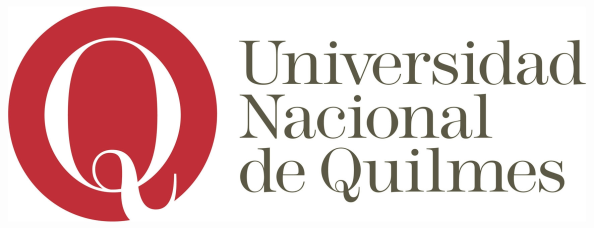 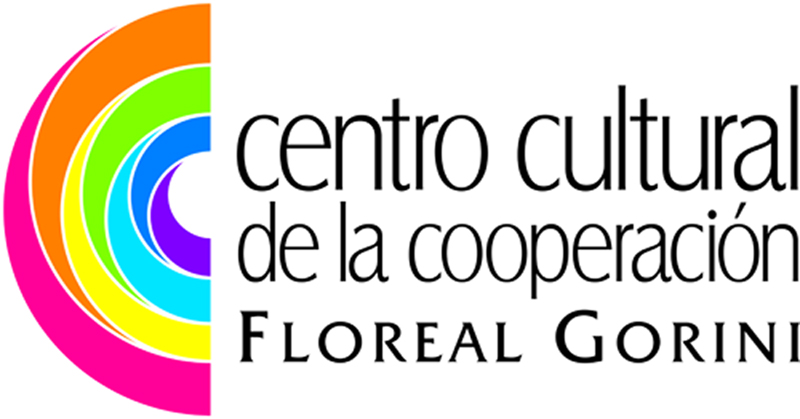 QUINTO CONGRESO DE ECONOMÍA POLÍTICADepartamento de Economía Política del Centro Cultural de la CooperaciónUniversidad Nacional de Quilmes“CRISIS ESTRUCTURAL, NEOLIBERALISMO Y SUS ALTERNATIVAS”Desarrollo de la ganadería bovina bajo riego en la región  Patagonia Norte Lic. Aníbal Leandro Nuñez (Plan Nacional de Riego – Ministerio de Agroindustria)Dr. Raúl Fiorentino (Plan Nacional de Riego – Ministerio de Agroindustria)Desarrollo de la ganadería bovina bajo riego en la región  Patagonia NorteLic. Aníbal Leandro Nuñez Plan Nacional de Riego – Subsecretaría de Agricultura, Ministerio de Agroindustria de la Nación. Azopardo 1025 Piso 16. Mail: anibal.nuniez@gmail.comDr. Raúl Fiorentino Plan Nacional de Riego – Subsecretaría de Agricultura, Ministerio de Agroindustria de la Nación. Azopardo 1025 Piso 16. Mail: raulfiorentino@gmail.comResumenEn este trabajo se discuten las importantes posibilidades para el desarrollo de la producción de carne bovina en la Región Patagonia Norte, tanto para consumo interno como para exportaciones. Las adecuadas condiciones de demanda se complementan con una importante disponibilidad de recursos naturales (tierra y agua) para el desarrollo forrajero y de la producción cárnica. En relación a la oferta, la superficie potencial para implantación de praderas y granos “forrajeros” irrigados alcanza a unas 300.000 ha. Trabajos anteriores (PNR 2017-2018) revelan que es posible alcanzar, con uso de adecuadas tecnologías, una producción de carne de más de 900 kg/ha. Así, una cantidad orientativa máxima de carne para la región alcanzaría a 27.000 tn de carne por año.En consecuencia, este informe se orienta a desarrollar y evaluar ideas iniciales para la construcción de un programa de producción de carne bovina en la región mencionada. La viabilidad técnica de esta estrategia se analiza a través de la formulación y análisis de dos proyectos productivos: 1) producción de terneros en la pre-cordillera; y 2) engorde de novillos en áreas para riego integral en la zona de meseta y áreas costeras de la región Patagonia Norte.Palabras clave: riego – ganadería bovina - forrajes